Limiting Reagent, Stoichiometry and the MoleRef: University of  in High School Lab Manual, 1998.Introduction In this lab you will investigate the react ion between the aqueous copper (II) ion and the chelating agent ethylenediaminetetraacetic acid (EDTA) to form a complex ion, a complex in which a transition metal ion is bonded to 1 or more ions. The formation of complex ions by transition metal ions is a very interesting and useful feature of inorganic chemistry. For instance, hemoglobin is a very useful complex ion which occurs in human blood and contains iron (II) bound to a protein; without hemoglobin, breathing would do us no good. You will study the reaction of Cu2+ and EDTA by preparing several mixtures of varying amounts of the two reactants, and then measuring their absorbance using a spectrophotometer. The complex ion is formed in the reaction below and absorbs light at a wavelength of 320 nm.xCu2+ (aq)  +  y EDTA-4 (aq)    Cux(EDTA)y zThe structure of EDTA is: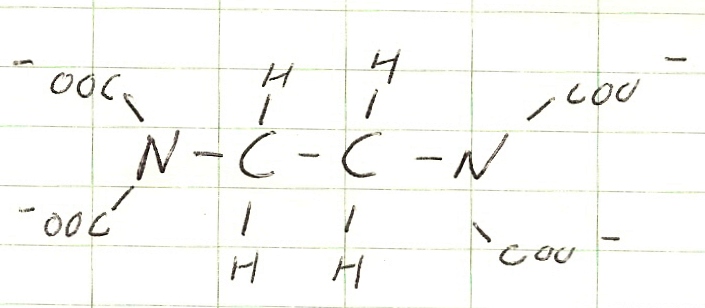 Your results will allow you to determine the mole ratio and the formula of the product complex ion in this reaction. MaterialsSpectrophotometer				cuvettesTwo 50 ml Burettes				0.00500 M H4EDTA0.0100 M copper (II) sulfate			7 100ml beakersStirring rod					Distilled waterProcedureEach lab group will prepare several different solutions.Solution A: 0.00500M H4EDTA		 Solution B:  0.0100M Copper (II) SulfateFrom a burette, deliver 10.00 ml of solution A into the designated reaction vessel and then add the assigned volume of solution B from a second burette. Add enough distilled water to make the total volume 20.00ml.  Thoroughly mix the solutions.Suggested arrangement of groupsLab group	volume of solution B (ml)1		0.40 	1.60	2.80	4.60	5.20	6.40	7.602		0.80	2.00	3.20	4.40	5.60	6.80	8.003		1.20	2.40	3.60	4.80	6.00	7.20	8.40	4		1.60	2.80	4.00	5.20	6.40	7.60	8.80In order to determine the Stoichiometry of this equation, read absorbance data for each of your seven solutions. Sharing data with the other lab groups will give 28 readings for which you should plot Absorbance vs. Volume of Reagent B.Set the wavelength to 320 nm. Zero the instrument with the blank (distilled water)Successively read and record the absorption values for your seven solutions.QuestionsWrite the balanced equation for the reaction.Explain how the value of x for this reaction was determined.What is the mole ration for this reaction?Interpret the graph of Absorbance vs. Volume of Reagent B. Explain why the graph plateaus.